新 书 推 荐中文书名：《罗伯特·李和我：一个南方人对失败原因的猜想》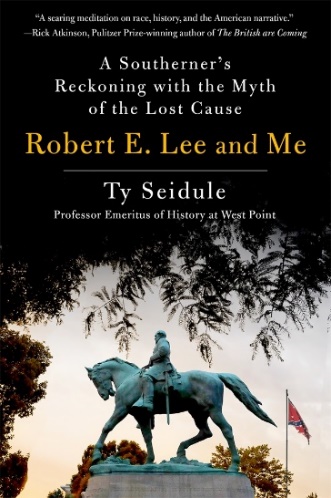 英文书名：ROBERT E. LEE AND ME：A Southerner’s Reckoning with the Myth of the Lost Cause作    者：Ty Seidule出 版 社：St. Martin’s Press代理公司：ANA/Jessica Wu页    数：304页出版时间：2021年1月代理地区：中国大陆、台湾审读资料：电子稿类    型：历史/大众社科前士兵和西点军团历史部门负责人泰·塞德尔（Ty Seidule）用一种有力但人性化的叙述，挑战了同盟遗产的神话和谎言，并探讨了为何美国最古老的伤口从未得到治愈。内容简介：泰·塞德尔（Ty Seidule）从小就十分崇敬罗伯特·李（Robert E. Lee）。从他在南方的童年，到他在美国陆军中的服役，他一生中的每一部分都强化了败局命定的传说：罗伯特·李是有史以来最伟大的人，邦联是战败者，他们光荣地输掉了内战。现在，作为一名退休的准将和西点军校的历史荣誉教授，泰·塞德尔（Ty Seidule）的观点已经彻底改变。从一名士兵、一名学者和一个南方人的角度来看，美国历史需要重新看待。在历史和反思的独特融合中，塞德尔重构了邦联的真相——邦联无可争议的目标是征服和奴役非裔美国人——并直接挑战了关于纪念那些为维护这一制度而努力工作与在失败尝试中犯下叛国罪的人的想法。通过作者自己的生活，以及所形成的文化，作者寻求一条道路尝试理解为什么南北战争的事实一直被掩埋在层层的传说甚至是彻头彻尾的谎言之下，以及它们是如何体现了文化的鸿沟，而这种鸿沟直到今天还离间着数百万美国人。本书综合了历史讲座、对内战及其后果的沉思和回忆录，它挑战了关于南方邦联的深层传说和神话，并对美国仍然难以阐明和接受的基本事实提供了令人惊讶的解释。作者简介：泰·塞德尔（Ty Seidule）是西点军校的历史荣誉教授，他在西点军校拥有20年的教学经验。他曾在美国陆军服役36年，于2020年作为准将退休。他是汉密尔顿学院的张伯伦研究员以及新美国研究员。他出版了许多关于军事历史的书籍、文章和视频，包括获奖的《内战中的西点军校》（West Point History of the Civil War）。泰·塞德尔毕业于华盛顿与李大学，并拥有俄亥俄州立大学的博士学位。媒体评价：“一个美丽的，关于种族、历史、和美国叙事的沉思。本书令人回味无穷又颇为刺激，它诚实、具有讽刺意味，完全叫人爱不释手。”——里克·阿特金森（Rick Atkinson），普利策奖获奖作家“本书是一本必读书。作者以勇气、优雅和人性的态度，邀请我们重新审视我们的过去，并通过一个问题，‘作为一个国家，如果我们不知道自己曾经在哪里，我们又怎么能知道要去那里’向我们提出挑战。这本书说出了关于权力和爱的真相。本书由一位真正的爱国者所著，他显然希望国家能成为一个更好的地方，希望为它争取最好的利益，并提醒我们所有人牢记我们的建国格言“合众为一。”               ——米奇·兰德里欧（Mitch Landrieu）, 畅销书《雕像的影子：白人南方人面对历史》（In The Shadow of Statues: A White Southerner Confronts History）作者“在这本深刻动人的回忆录中，以道德勇气和知识完整性为特色，作者记录了他痛苦的发现之旅......每一个对内战及其在美国文化中的持续重要性感兴趣的人都应该读一读这本毫不留情的诚实之作。”——詹姆斯·麦克·弗森（James M. McPherson）教授, 普利策奖获奖作家“泰·塞德尔将军为我们的时代写了一本书，每个美国人都应该读一读。通过将他那令人印象深刻、引人入胜的自传故事无缝地编织成对围绕罗伯特-李和注定失败的邦联的精湛渲染，他为我们当今文化中的一个更黑暗的因素打开了一扇窗，也有助于解释我们最近的政治生活中所发生的事情。这本书是一部力作。”——查尔斯·B·杜（Charles B. Dew）, 威廉姆斯学院美国史教授“灼热的激情，无情的坦诚，本书是你可能遇到的最有感触的书之一。它不仅是一个士兵对一个军事传奇人物的评价，更是一个美国人对联邦状况的报告......对于任何曾经思考过责任、荣誉、国家意义的人来说，这是一本必读的书。”——兰迪·罗伯茨（Randy Roberts）, 普利策奖提名作家“作为一个南方人的儿子、一个职业军人、一个有成就的历史学家，作者写了一本既及时又深刻的书。名义上是消解围绕邦联最著名的战地指挥官的传说，但本书做得更多，对奴隶制、种族和解决美国过去的诚实的必要性进行了积极的反思。”                     ——安德鲁·巴塞维奇（Andrew Bacevich）, 1969年毕业于西点军校，波士顿大学历史和国际关系名誉教授“士兵和历史学家泰·塞德尔的回忆录勇敢地反驳了关于南方邦联的传说、半真半假和彻头彻尾的谎言，我们的机构至今仍在延续。事实证明，这本书是一本必不可少且引人入胜的读物。”——小约翰·莫罗（John H. Morrow, Jr.）, 普利策奖获奖作家“泰·塞德尔写了一个非同寻常的巨变故事，但与大多数人不同的是，他的故事是一个知识、文化和道德的转变，一个强有力的故事，一个南方人面对他年轻时的传说，并得出结论：在美国军队或美国社会中，没有注定失败传说的空间。”                      ——约瑟夫·格拉特萨（Joseph Glatthaar）,《李将军的军队》（General Lee’s Army）作者，北卡罗来纳大学教堂山分校历史教授内文目录：简介我的童年：在南方白人神话中长大我的家乡：隐秘的奴隶制历史、黑人和融合我的第二故乡：作为“私刑镇”的隐秘历史我的大学：败局命定的圣地我的军旅生涯：美国陆军中的光荣邦联我的学术生涯：在西点军校颂扬罗伯特·李我的判决：罗伯特·李被指控为维护奴隶制叛国尾声：一名南方士兵在南方圣地面对南方的败局原因鸣谢注释谢谢您的阅读！请将回馈信息发至：吴伊裴（Jessica Wu）安德鲁﹒纳伯格联合国际有限公司北京代表处北京市海淀区中关村大街甲59号中国人民大学文化大厦1705室, 邮编：100872电话：010-82449901传真：010-82504200Email: Jessica@nurnberg.com.cn网址：www.nurnberg.com.cn微博：http://weibo.com/nurnberg豆瓣小站：http://site.douban.com/110577/微信订阅号：ANABJ2002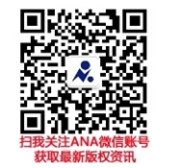 